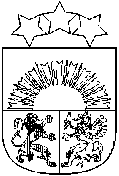 Latvijas RepublikaALOJAS NOVADA DOMEIEPIRKUMU KOMISIJAJūras iela 13, Alojā, Alojas novadā, LV - 4064, reģ. Nr. 90000060032, tel. 64023925,  e – pasts: dome@aloja.lvAlojā10.05.2021. 		Par cenu aptaujas ar identifikācijas Nr. CA 2021/18  rezultātiem2021. gada 19.aprīlī Alojas novada dome izsludināja cenu aptauju “Latvāņu izplatības ierobežošana Alojas novada pašvaldībā 2021. gadā”, informāciju publicējot Alojas novada domes mājaslapā www.aloja.lv. Cenu aptaujas piedāvājumu iesniegšanas termiņš noteikts līdz 2021. gada 26.aprīlim.Noteiktajā termiņā cenu aptaujai iesniegti divi (2) piedāvājumi:SIA “R9”, piedāvātā cena 750,00 EUR bez PVN;Siguldas pilsētas SIA “JUMIS”, piedāvātā cena 1245,06  EUR bez PVN.Atbilstoši cenu aptaujas “Latvāņu izplatības ierobežošana Alojas novada pašvaldībā 2021. gadā”, ID. Nr. CA 2021/18, noteikumos noteiktajam izvēles kritērijam, par uzvarētāju atzīts un līguma slēgšanas tiesības tiek piešķirtas SIA “R9”, kā piedāvājums atbilda visām cenu aptaujas prasībām.Alojas novada domesIepirkumu komisijas priekšsēdētāja 	Liene Berga				ŠIS DOKUMENTS IR PARAKSTĪTS AR DROŠU ELEKTRONISKO PARAKSTUUN SATUR LAIKA ZĪMOGU